Wiggenhall St Mary Magdalen Parish CouncilI hereby give you notice that an Ordinary Meeting of the above named Parish Council will be held at Wiggenhall St Mary Magdalen Village Hall on 13 June 2019 at 7.30 pm.  All members of the Council are hereby summoned to attend for the purpose of considering and resolving upon the business to be transacted at the Meeting as set out hereunder.  The meeting will be open to the public unless the Council otherwise direct.10 minutes will be allowed during the meeting for members of the public to raise points of concern on agenda items.A cemetery inspection for councillors able to attend will commence at 7pm on the evening of the meetingAgendaReceive apologies for absence Confirm as a correct record the minutes of the meetings of the Council held 9 May   Draft minutes previously circulatedAccept declarations of interest and dispensation requests on agenda itemsAgree meeting be adjourned to allow members of the public to speakConsider applications for co-option to Parish CouncilMatters arising not covered elsewhere on the agenda (for information only)Correspondence (for information only)Highwaysa	Receive reports of highways issues including lighting and public footpathsb	Update on Trod installationc	Footpath Report from Councillor Heyes  d	Respond to parishioner’s letter requesting chicanes and /or speed bumps on all entrance/exit 	roads in the villagee	Respond to parishioner’s letter concerning blocked right of way at the end of Prophet’s AlleyReceive Reports (for information only)Cemetery Reviews and Inspection Reporta	Receive inspection report and resolve actions to be taken	b	Review cemetery feesc	Review cemetery regulationsd	Review cemetery risk assessmentReview GDPR Policiesa	Transferable Data Policyb	Social Mediac	Document retention and disposald	Information data protectionPlanning - Consider applications receivedFinancea  	Resolve to accept monthly accounts and bank reconciliation to 31 Mayb		Resolve to pay schedule of paymentsCouncillors’ concerns and agenda items for next meeting –information only Agree meeting be adjourned for Public Speaking.Confirm date of next meeting 11 July 2019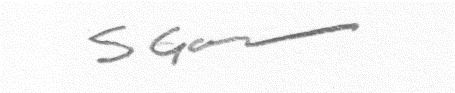 	7 June 2019